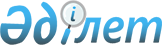 "Баға статистикасы бойынша жалпымемлекеттік статистикалық байқаулардың статистикалық нысандары мен оларды толтыру жөніндегі нұсқаулықтарды бекіту туралы" Қазақстан Республикасы Ұлттық экономика министрлігі Статистика комитеті төрағасының 2020 жылғы 28 қаңтардағы № 10 бұйрығына өзгерістер енгізу туралыҚазақстан Республикасының Стратегиялық жоспарлау және реформалар агенттігі Ұлттық статистика бюросы Басшысының 2022 жылғы 9 тамыздағы № 12 бұйрығы. Қазақстан Республикасының Әділет министрлігінде 2022 жылғы 9 тамызда № 29065 болып тіркелді.
      БҰЙЫРАМЫН:
      1."Баға статистикасы бойынша жалпымемлекеттік статистикалық байқаулардың статистикалық нысандары мен оларды толтыру жөніндегі нұсқаулықтарды бекіту туралы" Қазақстан Республикасы Ұлттық экономика министрлігінің Статистика комитеті төрағасының 2020 жылғы 28 қаңтардағы № 10 бұйрығына (Нормативтік құқықтық актілерді мемлекеттік тіркеу тізілімінде № 19953 болып тіркелген) мынадай өзгерістер енгізілсін:
      кіріспе мынадай редакцияда жазылсын:
      "Мемлекеттік статистика туралы" Қазақстан Республикасы Заңының 12-бабы 8) тармақшасына және Қазақстан Республикасы Стратегиялық жоспарлау және реформалар агенттігі төрағасының 2020 жылғы 23 қазандағы № 9-нқ бұйрығымен бекітілген Қазақстан Республикасының Стратегиялық жоспарлау және реформалар агенттігі Ұлттық статистика бюросы туралы ереженің 15-тармағы 22) тармақшасына сәйкес, БҰЙЫРАМЫН:";
      1-тармақтың 39 және 40-тармақшалары мынадай редакцияда жазылсын: 
      "39) "Ауыл шаруашылығы өнімі мен оны қайта өңдеу өнімдерінің бағасын тіркеуге арналған деректерді енгізудің электрондық нысаны" (индексі Ц-200э, кезеңділігі айлық) жалпымемлекеттік статистикалық байқаудың статистикалық нысаны осы бұйрыққа 39 - қосымшаға сәйкес;
      40) "Ауыл шаруашылығы өнімі мен оны қайта өңдеу өнімдерінің бағасын тіркеуге арналған деректерді енгізудің электрондық нысаны" (индексі Ц-200э, кезеңділігі айлық) жалпымемлекеттік статистикалық байқаудың статистикалық нысанын толтыру жөніндегі нұсқаулық осы бұйрыққа 40-қосымшаға сәйкес; ";
      31, 32, 39, 40-қосымшалар осы бұйрыққа 1, 2, 3, 4-қосымшаларға сәйкес жаңа редакцияда жазылсын.
      2. Қазақстан Республикасы Стратегиялық жоспарлау және реформалар агенттігі Ұлттық статистика бюросының Статистикалық процестерді дамыту департаменті Заң департаментімен бірлесіп заңнамада белгіленген тәртіппен:
      1) осы бұйрықты Қазақстан Республикасының Әділет министрлігінде мемлекеттік тіркеуді;
      2) осы бұйрықты Қазақстан Республикасы Стратегиялық жоспарлау және реформалар агенттігі Ұлттық статистика бюросының интернет-ресурсында орналастыруды қамтамасыз етсін.
      3. Қазақстан Республикасы Стратегиялық жоспарлау және реформалар агенттігі Ұлттық статистика бюросының Статистикалық процестерді дамыту департаменті осы бұйрықты Қазақстан Республикасы Стратегиялық жоспарлау және реформалар агенттігі Ұлттық статистика бюросының құрылымдық және аумақтық бөлімшелеріне жұмыс бабында басшылыққа алу және пайдалану үшін жеткізсін.
      4. Осы бұйрықтың орындалуын бақылау Қазақстан Республикасы Стратегиялық жоспарлау және реформалар агенттігінің Ұлттық статистика бюросы басшысының жетекшілік ететін орынбасарына жүктелсін.
      5. Осы бұйрық алғашқы ресми жарияланған күнінен кейін күнтізбелік он күн өткен соң қолданысқа енгізіледі.
      2. Өткізу арналары бойынша ауыл шаруашылығы өнімдерінің бағасын тоннасына теңгемен, қосылған құн салығынсыз және тасымалдау, тиеу және түсіру бойынша шығыстарды есепке алусыз көрсетіңіз
      Укажите цены на продукцию сельского хозяйства по каналам ее реализации, в тенге за тонну, без учета налога на добавленную стоимость и расходов по транспортировке, погрузке и разгрузке 
      Ескертпе:
      Примечание:
      1А-Г бағандары Қазақстан Республикасы Стратегиялық жоспарлау және реформалар агенттігі Ұлттық статистика бюросыныңинтернет-ресурсында www.stat.gov.kz (бұдан әрі –интернет-ресурс) "Респонденттерге / Статистикалық нысандар" бөлімінде орналастырылған немесе респонденттерге статистика бөлімшелері ұсынатын Өндірушілердің бағаларын байқау үшін ауыл шаруашылығы өнімінің топтамасына сәйкес толтырылады
      1 Графы А-Г заполняются в соответствии с Группировкой продукции сельского хозяйства для наблюдения за ценами производителей, размещенной на интернет-ресурсе Бюро национальной статистики Агентства по стратегическому планированию и реформам Республики Казахстан www.stat.gov.kz (далее – интернет-ресурс) в разделе "Для респондентов / Статистические формы" или предоставляемым респондентам подразделениями статистики
      2Д бағаны осы статистикалық нысанды толтыру жөніндегі нұсқаулықта келтірілген Ауылшаруашылық өнімдерін өткізу арналарының анықтамалығына сәйкес толтырылады
      2.Графа Д заполняется в соответствии со Справочником каналов реализации сельскохозяйственной продукции, приведенным в инструкции по заполнению данной статистической формы
      32-баған есепті жылдың қаңтарында ғана толтырылады
      3Графа 2 заполняется только в январе отчетного года
      4Мұнда және бұдан әрі 3-баған интернет-ресурсында "Респонденттерге / Статистикалық нысандар" бөлімінде орналастырылған немесе респонденттерге статистика бөлімшелері ұсынатын "Баға өзгерісі себептерінің анықтамалығына" сәйкес толтырылады
      4Здесь и далее графа 3 заполняется в соответствии со "Справочником причин изменения цены", размещенным на интернет-ресурсе в разделе "Для респондентов / Статистические формы" или предоставляемым респондентам подразделениями статистики
      3. Қосылған құн салығын ескере отырып, агрохимиялық және мелиоративтік қызмет көрсету бойынша және ауылшаруашылық өндірушісі бөгде ұйымдардан сатып алған немесе өзге тарапқа ауылшаруашылық өндірушісі өзі көрсеткен өзге де қызметтердің бағасын өлшем бірлігіне теңгемен көрсетіңіз
      Укажите цены на услуги по агрохимическому и мелиоративному обслуживанию и прочие услуги, приобретенные сельхозпроизводителем у сторонних организаций или оказанные самим сельхозпроизводителем на сторону, с учетом налога на добавленную стоимость, в тенге за единицу измерения
      Ескертпе:
      Примечание:
      5 2-баған есепті жылғы қаңтарда ғана толтырылады
      5Графа 2 заполняется только в январе отчетного года
      4. Статистикалық нысанды толтыруға жұмсалған уақытты көрсетіңіз, сағатпен (қажеттісін қоршаңыз)
      Укажите время, затраченное на заполнение статистической формы, в часах (нужное обвести)
      Атауы                                                                     Мекенжайы (респонденттің)Наименование________________________       Адрес (респондента) ______________________Телефоны (респонденттің)                               Электрондық пошта мекенжайы                                                                               (респонденттің)Телефон(респондента) _____________           Адрес электронной почты (респондента) _____                                         стационарлық  ұялы                                                                 стационарный  мобильныйОрындаушы   Исполнитель ______________________________________ _____________________________                 тегі, аты және әкесінің аты (бар болған жағдайда) қолы, телефоны (орындаушының)                фамилия, имя и отчество (при его наличии) подпись, телефон (исполнителя)
      Бас бухгалтер немесе оның міндетін атқарушы  Главный бухгалтер или лицо, исполняющее его обязанности ______________________________________  ______________                                                       тегі, аты және әкесінің аты (бар болған жағдайда)     қолы                                                     фамилия, имя и отчество (при его наличии)              подписьБасшы немесе оның міндетін атқарушы  Руководитель или лицо,  исполняющее его обязанности _______________________________________ ______________                                                            тегі, аты және әкесінің аты (бар болған жағдайда)    қолы                                                        фамилия, имя и отчество (при его наличии)              подписьЕскертпе:
      Примечание:
      Мемлекеттік статистиканың тиісті органдарына анық емес бастапқы статистикалық деректерді ұсыну және бастапқы статистикалық деректерді белгіленген мерзімде ұсынбау "Әкімшілік құқық бұзушылық туралы" Қазақстан Республикасы Кодексінің 497-бабында көзделген әкімшілік құқық бұзушылықтар болып табылады
      Представление недостоверных и непредставление первичных статистических данных в соответствующие органы государственной статистики в установленный срок являются административными правонарушениями, предусмотренными статьей 497 Кодекса Республики Казахстан "Об административных правонарушениях" "Өндірушілердің ауыл шаруашылығы өніміне және сатып алынған көрсетілетін қызметтерге бағасы туралы есеп" (индексі 1-ЦСХ, кезеңділігі айлық) жалпымемлекеттік статистикалық байқаудың статистикалық нысанын толтыру жөніндегі нұсқаулық
      1. Осы нұсқаулық "Өндірушілердің ауыл шаруашылығы өніміне және сатып алынған көрсетілетін қызметтерге бағасы туралы есеп" (индексі 1-ЦСХ, кезеңділігі айлық) жалпымемлекеттік статистикалық байқаудың статистикалық нысанын толтыру тәртібін нақтылайды.
      2. 2-бөлімде есепті жылдың қаңтар айында А, Б бағандарында есепті жылы өндірілетін және өткізілетін өнім түрлері, мысалы: "Қатты бидай" (коды 01.11.11); "Сүтті табынның ірі қара малы, тірі" (коды 01.41.10) көрсетіледі.
      В, Г бағандарында іріктеп алынған өнім түрлерінің әрбір түрлері, мысалы: "Қатты бидай" III класс (коды 5); "Сүтті табынның ірі қара малы, тірі" қоңдылығы орташа (коды 2) көрсетіледі. 
      3. Есепті жылдың қаңтар айында байқау үшін іріктеліп алынған барлық өнім түрлері бойынша 1-баған (есептi айдағы баға), 2-баған (соңғы өткізген айдағы баға) және Д бағаны толтырылады. Желтоқсанда өнімді өткізу болмаған жағдайда, 2-бағанда өткен жылға орташа жылдық баға қойылады.
      4. 1-бағанда есепті кезеңнің 1-15 күндері аралығындағы кезеңде өткізілген ауылшаруашылық өніміне бағалар көрсетіледі. Егер белгіленген кезеңде өнім өткізу жүргізілмеген жағдайда, алдыңғы айдың екінші жартысының соңындағы 16-нан бастап 31 аралығындағы өткізу бағасы туралы деректер келтіріледі.
      Егер көрсетілген кезеңде іріктелген өкіл-тауар және өткізу арнасы бойынша бірнеше операциялар жасалса және бұл ретте олар бойынша өткізу бағалары әртүрлі болса, көлемі едәуір үлкен өткізу бағасы көрсетіледі. Бұл ретте ең алдымен өткізудің едәуір үлкен көлемі есепті айдың 1-нен бастап 15 аралығындағы кезеңде анықталады, егер осы кезеңде өткізу болмаған жағдайда ғана өткен айдың 16-нан бастап 31 аралығындағы кезеңдегі көлемі едәуір үлкен өткізу бағасы көрсетіледі.
      Есепті кезеңде ауылшаруашылық өнiмін өткізу нақты болмаған жағдайда 1-баған толтырылмайды.
      Тауар тобындағы тауардың сапасы мен негізгі тұтынушылық қасиетіне әсер етпейтін болмашы өзгешеліктерімен (бөлшектерімен) ерекшеленетін және өзінің тұтынушылық белгісі бойынша бірдей тауардың белгілі бір түрі өкіл-тауар (көрсетілетін қызмет) болып саналады;
      Өткізу арнасы байқау үшін іріктеліп алынған, өндірілген өнім (өкіл-тауардың) ішкі түрінің елеулі көлемін тұрақты өткізуді жүзеге асыратын өнім өткізу бағытын білдіреді.
      5. "Үй құсы, тірі" (коды 01.47.1) бойынша өткізу бағасы сойыс салмағында көрсетіледі.
      6. Бағаларды тіркеу үшін іріктеліп алынған өнім түрлері және олардың өзге түрлері есепті кезең бойы өзгеріссіз қалады.
      7. Тұқымдық және элиталық материалдарға, асыл тұқымды малға және биофабрикаларға (биокомбинаттарға) сатылған малға, құстың тәуліктік балапанына, негізгі табындағы мал басы жаңартылған кезде шаруашылық ішінде өндіріс құралы ретінде (мысалы, бұзауға беруге арналған сүт) пайдаланылатын ауылшаруашылық өнімінің түр-түріне бағалар тіркеуге жатпайды.
      8. 3-бөлімде есепті жылғы қаңтарда байқау үшін іріктеліп алынған барлық көрсетілген қызмет түрлері бойынша 1-баған (есептi айдағы баға) және 2-баған (соңғы сатып алған айдағы баға) толтырылады. 2-бағанда өткен жылы соңғы сатып алған көрсетілген қызметтер бағасы қойылады.
      1-бағанда есепті кезеңнің 1-15 күндері аралығындағы кезеңде ауылшаруашылық өндірушісі бөгде ұйымдардан сатып алған немесе өзге тарапқа ауылшаруашылық өндірушісі өзі көрсеткен қызметтер бағасы көрсетіледі. Егер белгіленген кезеңде қызметтер көрсетуді сатып алу немесе көрсету жүргізілмесе, алдыңғы айдың екінші жартысының соңында 16-нан бастап 31 аралығындағы сатып алынған немесе көрсетілген қызметтердің бағасы туралы деректер келтіріледі. 
      9. Егер есепті айдың ішінде сол бір көрсетілетін қызмет түрі бірнеше рет сатып алынса, онда көрсетілген қызметтің орташа бағасы есептеледі. Сатып алынған көрсетілген қызметтердің бағалары оларды орындау кезінде пайдаланылған материалдардың құнын ескерусіз тіркеледі. Көрсетілген қызметті бағалау дәрілік препараттың құнына байланысты болған жағдайда ветеринарлық қызметтер есепке алынбайды.
      Есепті кезеңде көрсетілетін қызметті сатып алу немесе көрсету нақты болмаған жағдайда 1-баған толтырылмайды.
      10. Ауыл шаруашылығы машиналарын жалдау бойынша көрсетілетін қызметтер (коды 77.31.10.100) есепті айда жалданған техникаға төлеуге жұмсалған шығындарды көрсетеді. Тракторлар мен комбайндарды жалдау қызметінің (28.30.2 және 28.30.59.100 кодтары) бағасы бір гектарға шаққандағы, ал жүк автомобильдері қызметінің (коды 29.10.4) бағасы бір километр арақашықтыққа көшірілетін жүктің бір тоннасына шаққандағы есеппен көрсетіледі.
      Aуыл шаруашылығы жабдықтарын жалдау бойынша көрсетілетін қызметтер (коды 77.31.10.200) бір айда жабдықтың бір бірлігіне шаққандағы жалданған жабдыққа төлем жасауға жұмсалған шығындарды көрсетеді.
      Үй малына арналған ветеринариялық көрсетілетін қызметтер (коды 75.00.12) бойынша бір бас малға шаққандағы қызметтердің: малды тексеріп-қарау немесе вакцинациялау (мысалы, туберкулезден, бруцеллезден) бойынша көрсетілетін қызметтің бір түріне баға қойылады.
      Бағаларды тіркеу үшін іріктеліп алынған көрсетілетін қызметтер бағасы есепті кезең бойы өзгеріссіз қалады.
      11. Көрсетілетін қызметтердің жиынтықсыздығына байланысты өте төмен немесе жоғары бағамен сатып алынған көрсетілген қызметтердің бағалары тіркелмейді.
      12. 2 және 3-бөлімдерінің 3-бағаны баға өзгерген жағдайда Бюроның интернет-ресурсына орналастырылған немесе респонденттерге статистика бөлімшелері ұсынатын Баға өзгерістері себептерінің анықтамалығына сәйкес міндетті түрде толтырылады. Әрбір өкіл тауар (қызмет) бойынша бір немесе бірнеше себеп көрсетіледі. "Басқа да себептер" кодын таңдаған жағдайда 3-бағанда Баға өзгерістері себептерінің анықтамалығына енгізілмеген себеп жазылады.
      Алғашқы статистикалық деректердің анықтығын растау үшін жалпымемлекеттік статистикалық байқаумен қатар респондент қосымша ақпарат ұсынады: шарттар, төлем талаптары, жүкқұжаттар, шот-фактуралар және бухгалтерлік есепке алудың өзге де құжаттары.
      13. Өнімнің өткізілген түрлеріне және сатып алынған көрсетілген қызметтерге баға бүтін сандармен келтіріледі.
      14. Есепті кезеңде осы статистикалық нысан бойынша деректер болмаған жағдайда респондент ағымдағы кезеңнің аяқталатын күнінен кешіктірмей нөлдік көрсеткіштермен статистикалық нысанды (дерексіз нысан) ұсынады.
      15. Осы статистикалық нысанды тапсыру электрондық түрде немесе қағаз жеткізгіште жүзеге асырылады. Статистикалық нысанды электрондық түрде толтыру Бюроның интернет-ресурсына (https://cabinet.stat.gov.kz/) орналастырылған "Деректерді он-лайн режимде жинау" ақпараттық жүйесін пайдалану арқылы жүзеге асырылады.
      16. Есепті кезеңде қызметі болмаған кезде респондент тиісті жылға бекітілген Респонденттердің жалпымемлекеттік статистикалық байқаулар бойынша алғашқы статистикалық деректерді ұсыну графигінде көрсетілген осы есепті кезең үшін статистикалық нысандарды ұсынудың ең ерте мерзімдерінің аяқталу күнінен кешіктірмей Қызметінің болмағандығы туралы хабарламаны Қазақстан Республикасы Статистика агенттігі төрағасының 2010 жылғы 9 шілдедегі № 173 бұйрығымен бекітілген (Нормативтік құқықтық актілерді мемлекеттік тіркеу тізілімінде № 6459 болып тіркелген) Респонденттердің алғашқы статистикалық деректерді ұсыну қағидаларымен белгіленген тәртіпте ұсынады.
      Ескертпе: Х – бұл позиция толтыруға жатпайды. 
      17. Арифметикалық-логикалық бақылау.
      1) 2-бөлім: 
      егер есепті айда 1-баған өнім түрлері бойынша толтырылған болса, онда Д бағаны толтырылады;
      есепті жылғы қаңтарда 2 және Д бағандарын толтыру міндетті.
      2) 3-бөлім:
      есепті жылғы қаңтарда 2-бағанды толтыру міндетті.
      Бағаларды жинауға жауапты мемлекеттік статистиканың аумақтық бөлімшелерінің мамандары толтырады
      Заполняют специалисты территориальных подразделений государственной статистики, ответственные за сбор цен
      Тіркеу мерзімі – есепті кезеңнің 1-25 күні аралығында
      Срок регистрации – с 1 по 25 число отчетного периода 
      1. Байқаудың базалық объектісі (тізімнен таңдау)
      Базовый объект наблюдения (выбор из списка)
      2. Алғашқы статистикалық деректер
      Первичные статистические данные "Ауыл шаруашылығы өнімі мен оны қайта өңдеу өнімдерінің бағасын тіркеуге арналған деректерді енгізудің электрондық нысаны" (индексі Ц-200э, кезеңділігі айлық) жалпымемлекеттік статистикалық байқаудың статистикалық нысанын толтыру жөніндегі нұсқаулық
      1. Осы нұсқаулық "Ауыл шаруашылығы өнімі мен оны қайта өңдеу өнімдерінің бағасын тіркеуге арналған деректерді енгізудің электрондық нысаны" (индексі Ц-200э, кезеңділігі айлық) жалпымемлекеттік статистикалық байқаудың статистикалық нысанын толтыру тәртібін нақтылайды.
      2. 2-бөлімдегі 1-жолда тізбеден нақты базалық объектіде бағаны тіркеуге жататын өнім таңдалады. 2-3 жолдар өнімнің атауын таңдаған кезде автоматты түрде толтырылады.
      Ауыл шаруашылығы өнімінің әрбір түрі бойынша бірнеше өкіл-тауарларды тіркеуге болады. Оларды өнім түрі бойынша өкіл тауарлардың санына қарай 0001, 0002 кодтан бастап 4-жолда белгілеу керек.
      5-жол толтыру үшін міндетті, онда есепті айда тіркеу сәтіндегі байқалатын тауардың айрықша сипаттамасы (ерекшеліктері) жазылады. 
      6-жолда есепті кезеңдегі тауардың өнімнің стандартты өлшем бірлігі үшін бағасы бүтін сандармен белгіленеді.
      7-жол қажет болған жағдайда толтырылады.
					© 2012. Қазақстан Республикасы Әділет министрлігінің «Қазақстан Республикасының Заңнама және құқықтық ақпарат институты» ШЖҚ РМК
				
                 Қазақстан Республикасы            Стратегиялық жоспарлау және            Реформалар агенттігінің Ұлттық           статистика  бюросының басшысы

Ж. Шаймарданов
Қазақстан Республикасы
Стратегиялық жоспарлау
және Реформалар агенттігінің
Ұлттық статистика
бюросының басшысы
2022 жылғы 9 тамыздағы
№ 12 бұйрығына
1 қосымша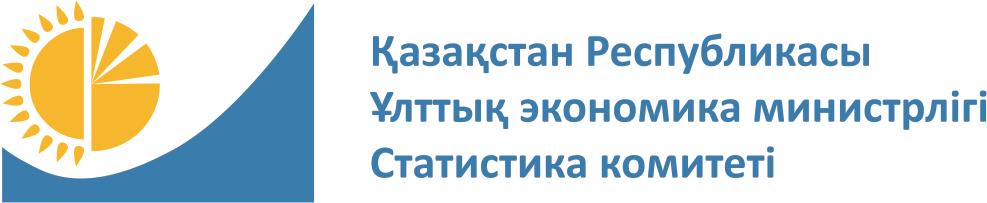 
Мемлекеттік статистика органдары құпиялылығына кепілдік береді
Конфиденциальность гарантируется органами государственной статистики
Жалпымемлекеттік статистикалық байқаудың статистикалық нысаны
Статистическая форма общегосударственного статистического наблюдения
Мемлекеттік статистика органдары құпиялылығына кепілдік береді
Конфиденциальность гарантируется органами государственной статистики
Жалпымемлекеттік статистикалық байқаудың статистикалық нысаны
Статистическая форма общегосударственного статистического наблюдения
Қазақстан Республикасы Ұлттық экономика министрлігіСтатистика комитеті төрағасының 2020 жылғы "28" қаңтардағы№ 10 бұйрығына 31-қосымша
Приложение 31к приказу Председателя Комитета по статистикеМинистерства национальной экономики Республики Казахстан от "28" января 2020 года № 10

Өндірушілердің ауыл шаруашылығы өніміне және сатып алынған  көрсетілетін қызметтерге бағасы туралы есеп
Отчет о ценах производителей на продукцию сельского  хозяйства и приобретенные услуги
Өндірушілердің ауыл шаруашылығы өніміне және сатып алынған  көрсетілетін қызметтерге бағасы туралы есеп
Отчет о ценах производителей на продукцию сельского  хозяйства и приобретенные услуги
Өндірушілердің ауыл шаруашылығы өніміне және сатып алынған  көрсетілетін қызметтерге бағасы туралы есеп
Отчет о ценах производителей на продукцию сельского  хозяйства и приобретенные услуги
Өндірушілердің ауыл шаруашылығы өніміне және сатып алынған  көрсетілетін қызметтерге бағасы туралы есеп
Отчет о ценах производителей на продукцию сельского  хозяйства и приобретенные услуги
Өндірушілердің ауыл шаруашылығы өніміне және сатып алынған  көрсетілетін қызметтерге бағасы туралы есеп
Отчет о ценах производителей на продукцию сельского  хозяйства и приобретенные услуги
Өндірушілердің ауыл шаруашылығы өніміне және сатып алынған  көрсетілетін қызметтерге бағасы туралы есеп
Отчет о ценах производителей на продукцию сельского  хозяйства и приобретенные услуги
Өндірушілердің ауыл шаруашылығы өніміне және сатып алынған  көрсетілетін қызметтерге бағасы туралы есеп
Отчет о ценах производителей на продукцию сельского  хозяйства и приобретенные услуги
Өндірушілердің ауыл шаруашылығы өніміне және сатып алынған  көрсетілетін қызметтерге бағасы туралы есеп
Отчет о ценах производителей на продукцию сельского  хозяйства и приобретенные услуги
Өндірушілердің ауыл шаруашылығы өніміне және сатып алынған  көрсетілетін қызметтерге бағасы туралы есеп
Отчет о ценах производителей на продукцию сельского  хозяйства и приобретенные услуги
Өндірушілердің ауыл шаруашылығы өніміне және сатып алынған  көрсетілетін қызметтерге бағасы туралы есеп
Отчет о ценах производителей на продукцию сельского  хозяйства и приобретенные услуги
Өндірушілердің ауыл шаруашылығы өніміне және сатып алынған  көрсетілетін қызметтерге бағасы туралы есеп
Отчет о ценах производителей на продукцию сельского  хозяйства и приобретенные услуги
Өндірушілердің ауыл шаруашылығы өніміне және сатып алынған  көрсетілетін қызметтерге бағасы туралы есеп
Отчет о ценах производителей на продукцию сельского  хозяйства и приобретенные услуги
Индексі
Индекс
1-ЦСХ
айлық
месячная
айлық
месячная
есепті кезең
отчетный период
есепті кезең
отчетный период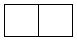 
ай
месяц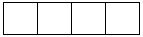 
жыл
год
жыл
год
Экономикалық қызмет түрлерінің жалпы жіктеуішінің кодына сәйкес негiзгi немесе қосалқы экономикалық қызмет түрлері 01 – "Өсімдік және мал шаруашылығы, аңшылық және осы салаларда қызметтер ұсыну" болып табылатын іріктемеге түскензаңды тұлғалар және (немесе) олардың құрылымдық және оқшауланған бөлімшелері, шаруа немесе фермер қожалықтары ұсынады
Представляют попавшие в выборку юридические лица и (или) их структурные и обособленные подразделения, крестьянские или фермерские хозяйства с основным или вторичным видом деятельности согласно коду Общего классификатора видов экономической деятельности: 01 – "Растениеводство и животноводство, охота и предоставление услуг в этих областях" 
Экономикалық қызмет түрлерінің жалпы жіктеуішінің кодына сәйкес негiзгi немесе қосалқы экономикалық қызмет түрлері 01 – "Өсімдік және мал шаруашылығы, аңшылық және осы салаларда қызметтер ұсыну" болып табылатын іріктемеге түскензаңды тұлғалар және (немесе) олардың құрылымдық және оқшауланған бөлімшелері, шаруа немесе фермер қожалықтары ұсынады
Представляют попавшие в выборку юридические лица и (или) их структурные и обособленные подразделения, крестьянские или фермерские хозяйства с основным или вторичным видом деятельности согласно коду Общего классификатора видов экономической деятельности: 01 – "Растениеводство и животноводство, охота и предоставление услуг в этих областях" 
Экономикалық қызмет түрлерінің жалпы жіктеуішінің кодына сәйкес негiзгi немесе қосалқы экономикалық қызмет түрлері 01 – "Өсімдік және мал шаруашылығы, аңшылық және осы салаларда қызметтер ұсыну" болып табылатын іріктемеге түскензаңды тұлғалар және (немесе) олардың құрылымдық және оқшауланған бөлімшелері, шаруа немесе фермер қожалықтары ұсынады
Представляют попавшие в выборку юридические лица и (или) их структурные и обособленные подразделения, крестьянские или фермерские хозяйства с основным или вторичным видом деятельности согласно коду Общего классификатора видов экономической деятельности: 01 – "Растениеводство и животноводство, охота и предоставление услуг в этих областях" 
Экономикалық қызмет түрлерінің жалпы жіктеуішінің кодына сәйкес негiзгi немесе қосалқы экономикалық қызмет түрлері 01 – "Өсімдік және мал шаруашылығы, аңшылық және осы салаларда қызметтер ұсыну" болып табылатын іріктемеге түскензаңды тұлғалар және (немесе) олардың құрылымдық және оқшауланған бөлімшелері, шаруа немесе фермер қожалықтары ұсынады
Представляют попавшие в выборку юридические лица и (или) их структурные и обособленные подразделения, крестьянские или фермерские хозяйства с основным или вторичным видом деятельности согласно коду Общего классификатора видов экономической деятельности: 01 – "Растениеводство и животноводство, охота и предоставление услуг в этих областях" 
Экономикалық қызмет түрлерінің жалпы жіктеуішінің кодына сәйкес негiзгi немесе қосалқы экономикалық қызмет түрлері 01 – "Өсімдік және мал шаруашылығы, аңшылық және осы салаларда қызметтер ұсыну" болып табылатын іріктемеге түскензаңды тұлғалар және (немесе) олардың құрылымдық және оқшауланған бөлімшелері, шаруа немесе фермер қожалықтары ұсынады
Представляют попавшие в выборку юридические лица и (или) их структурные и обособленные подразделения, крестьянские или фермерские хозяйства с основным или вторичным видом деятельности согласно коду Общего классификатора видов экономической деятельности: 01 – "Растениеводство и животноводство, охота и предоставление услуг в этих областях" 
Экономикалық қызмет түрлерінің жалпы жіктеуішінің кодына сәйкес негiзгi немесе қосалқы экономикалық қызмет түрлері 01 – "Өсімдік және мал шаруашылығы, аңшылық және осы салаларда қызметтер ұсыну" болып табылатын іріктемеге түскензаңды тұлғалар және (немесе) олардың құрылымдық және оқшауланған бөлімшелері, шаруа немесе фермер қожалықтары ұсынады
Представляют попавшие в выборку юридические лица и (или) их структурные и обособленные подразделения, крестьянские или фермерские хозяйства с основным или вторичным видом деятельности согласно коду Общего классификатора видов экономической деятельности: 01 – "Растениеводство и животноводство, охота и предоставление услуг в этих областях" 
Экономикалық қызмет түрлерінің жалпы жіктеуішінің кодына сәйкес негiзгi немесе қосалқы экономикалық қызмет түрлері 01 – "Өсімдік және мал шаруашылығы, аңшылық және осы салаларда қызметтер ұсыну" болып табылатын іріктемеге түскензаңды тұлғалар және (немесе) олардың құрылымдық және оқшауланған бөлімшелері, шаруа немесе фермер қожалықтары ұсынады
Представляют попавшие в выборку юридические лица и (или) их структурные и обособленные подразделения, крестьянские или фермерские хозяйства с основным или вторичным видом деятельности согласно коду Общего классификатора видов экономической деятельности: 01 – "Растениеводство и животноводство, охота и предоставление услуг в этих областях" 
Экономикалық қызмет түрлерінің жалпы жіктеуішінің кодына сәйкес негiзгi немесе қосалқы экономикалық қызмет түрлері 01 – "Өсімдік және мал шаруашылығы, аңшылық және осы салаларда қызметтер ұсыну" болып табылатын іріктемеге түскензаңды тұлғалар және (немесе) олардың құрылымдық және оқшауланған бөлімшелері, шаруа немесе фермер қожалықтары ұсынады
Представляют попавшие в выборку юридические лица и (или) их структурные и обособленные подразделения, крестьянские или фермерские хозяйства с основным или вторичным видом деятельности согласно коду Общего классификатора видов экономической деятельности: 01 – "Растениеводство и животноводство, охота и предоставление услуг в этих областях" 
Экономикалық қызмет түрлерінің жалпы жіктеуішінің кодына сәйкес негiзгi немесе қосалқы экономикалық қызмет түрлері 01 – "Өсімдік және мал шаруашылығы, аңшылық және осы салаларда қызметтер ұсыну" болып табылатын іріктемеге түскензаңды тұлғалар және (немесе) олардың құрылымдық және оқшауланған бөлімшелері, шаруа немесе фермер қожалықтары ұсынады
Представляют попавшие в выборку юридические лица и (или) их структурные и обособленные подразделения, крестьянские или фермерские хозяйства с основным или вторичным видом деятельности согласно коду Общего классификатора видов экономической деятельности: 01 – "Растениеводство и животноводство, охота и предоставление услуг в этих областях" 
Экономикалық қызмет түрлерінің жалпы жіктеуішінің кодына сәйкес негiзгi немесе қосалқы экономикалық қызмет түрлері 01 – "Өсімдік және мал шаруашылығы, аңшылық және осы салаларда қызметтер ұсыну" болып табылатын іріктемеге түскензаңды тұлғалар және (немесе) олардың құрылымдық және оқшауланған бөлімшелері, шаруа немесе фермер қожалықтары ұсынады
Представляют попавшие в выборку юридические лица и (или) их структурные и обособленные подразделения, крестьянские или фермерские хозяйства с основным или вторичным видом деятельности согласно коду Общего классификатора видов экономической деятельности: 01 – "Растениеводство и животноводство, охота и предоставление услуг в этих областях" 
Экономикалық қызмет түрлерінің жалпы жіктеуішінің кодына сәйкес негiзгi немесе қосалқы экономикалық қызмет түрлері 01 – "Өсімдік және мал шаруашылығы, аңшылық және осы салаларда қызметтер ұсыну" болып табылатын іріктемеге түскензаңды тұлғалар және (немесе) олардың құрылымдық және оқшауланған бөлімшелері, шаруа немесе фермер қожалықтары ұсынады
Представляют попавшие в выборку юридические лица и (или) их структурные и обособленные подразделения, крестьянские или фермерские хозяйства с основным или вторичным видом деятельности согласно коду Общего классификатора видов экономической деятельности: 01 – "Растениеводство и животноводство, охота и предоставление услуг в этих областях" 
Экономикалық қызмет түрлерінің жалпы жіктеуішінің кодына сәйкес негiзгi немесе қосалқы экономикалық қызмет түрлері 01 – "Өсімдік және мал шаруашылығы, аңшылық және осы салаларда қызметтер ұсыну" болып табылатын іріктемеге түскензаңды тұлғалар және (немесе) олардың құрылымдық және оқшауланған бөлімшелері, шаруа немесе фермер қожалықтары ұсынады
Представляют попавшие в выборку юридические лица и (или) их структурные и обособленные подразделения, крестьянские или фермерские хозяйства с основным или вторичным видом деятельности согласно коду Общего классификатора видов экономической деятельности: 01 – "Растениеводство и животноводство, охота и предоставление услуг в этих областях" 
Ұсыну мерзімі – есепті кезеңнің 16-күніне (қоса алғанда) дейін 
Срок представления – до 16 числа (включительно) отчетного периода
Ұсыну мерзімі – есепті кезеңнің 16-күніне (қоса алғанда) дейін 
Срок представления – до 16 числа (включительно) отчетного периода
Ұсыну мерзімі – есепті кезеңнің 16-күніне (қоса алғанда) дейін 
Срок представления – до 16 числа (включительно) отчетного периода
Ұсыну мерзімі – есепті кезеңнің 16-күніне (қоса алғанда) дейін 
Срок представления – до 16 числа (включительно) отчетного периода
Ұсыну мерзімі – есепті кезеңнің 16-күніне (қоса алғанда) дейін 
Срок представления – до 16 числа (включительно) отчетного периода
Ұсыну мерзімі – есепті кезеңнің 16-күніне (қоса алғанда) дейін 
Срок представления – до 16 числа (включительно) отчетного периода
Ұсыну мерзімі – есепті кезеңнің 16-күніне (қоса алғанда) дейін 
Срок представления – до 16 числа (включительно) отчетного периода
Ұсыну мерзімі – есепті кезеңнің 16-күніне (қоса алғанда) дейін 
Срок представления – до 16 числа (включительно) отчетного периода
Ұсыну мерзімі – есепті кезеңнің 16-күніне (қоса алғанда) дейін 
Срок представления – до 16 числа (включительно) отчетного периода
Ұсыну мерзімі – есепті кезеңнің 16-күніне (қоса алғанда) дейін 
Срок представления – до 16 числа (включительно) отчетного периода
Ұсыну мерзімі – есепті кезеңнің 16-күніне (қоса алғанда) дейін 
Срок представления – до 16 числа (включительно) отчетного периода
Ұсыну мерзімі – есепті кезеңнің 16-күніне (қоса алғанда) дейін 
Срок представления – до 16 числа (включительно) отчетного периода
БСН коды/ ЖСН коды
код БИН/код ИИН
БСН коды/ ЖСН коды
код БИН/код ИИН
БСН коды/ ЖСН коды
код БИН/код ИИН
БСН коды/ ЖСН коды
код БИН/код ИИН
БСН коды/ ЖСН коды
код БИН/код ИИН
БСН коды/ ЖСН коды
код БИН/код ИИН
БСН коды/ ЖСН коды
код БИН/код ИИН
БСН коды/ ЖСН коды
код БИН/код ИИН
БСН коды/ ЖСН коды
код БИН/код ИИН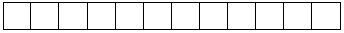 
1. Ауылшаруашылық өнімін нақты өндіретін орнын көрсетіңіз (кәсіпорынның тіркелген жеріне қарамастан) - облыс, қала, аудан, елді мекен
Укажите место фактического производства сельхозпродукции (независимо от места регистрации предприятия) - область, город, район, населенный пункт
1. Ауылшаруашылық өнімін нақты өндіретін орнын көрсетіңіз (кәсіпорынның тіркелген жеріне қарамастан) - облыс, қала, аудан, елді мекен
Укажите место фактического производства сельхозпродукции (независимо от места регистрации предприятия) - область, город, район, населенный пункт
1. Ауылшаруашылық өнімін нақты өндіретін орнын көрсетіңіз (кәсіпорынның тіркелген жеріне қарамастан) - облыс, қала, аудан, елді мекен
Укажите место фактического производства сельхозпродукции (независимо от места регистрации предприятия) - область, город, район, населенный пункт
1. Ауылшаруашылық өнімін нақты өндіретін орнын көрсетіңіз (кәсіпорынның тіркелген жеріне қарамастан) - облыс, қала, аудан, елді мекен
Укажите место фактического производства сельхозпродукции (независимо от места регистрации предприятия) - область, город, район, населенный пункт
1. Ауылшаруашылық өнімін нақты өндіретін орнын көрсетіңіз (кәсіпорынның тіркелген жеріне қарамастан) - облыс, қала, аудан, елді мекен
Укажите место фактического производства сельхозпродукции (независимо от места регистрации предприятия) - область, город, район, населенный пункт
1. Ауылшаруашылық өнімін нақты өндіретін орнын көрсетіңіз (кәсіпорынның тіркелген жеріне қарамастан) - облыс, қала, аудан, елді мекен
Укажите место фактического производства сельхозпродукции (независимо от места регистрации предприятия) - область, город, район, населенный пункт
1. Ауылшаруашылық өнімін нақты өндіретін орнын көрсетіңіз (кәсіпорынның тіркелген жеріне қарамастан) - облыс, қала, аудан, елді мекен
Укажите место фактического производства сельхозпродукции (независимо от места регистрации предприятия) - область, город, район, населенный пункт
1. Ауылшаруашылық өнімін нақты өндіретін орнын көрсетіңіз (кәсіпорынның тіркелген жеріне қарамастан) - облыс, қала, аудан, елді мекен
Укажите место фактического производства сельхозпродукции (независимо от места регистрации предприятия) - область, город, район, населенный пункт
1. Ауылшаруашылық өнімін нақты өндіретін орнын көрсетіңіз (кәсіпорынның тіркелген жеріне қарамастан) - облыс, қала, аудан, елді мекен
Укажите место фактического производства сельхозпродукции (независимо от места регистрации предприятия) - область, город, район, населенный пункт
1. Ауылшаруашылық өнімін нақты өндіретін орнын көрсетіңіз (кәсіпорынның тіркелген жеріне қарамастан) - облыс, қала, аудан, елді мекен
Укажите место фактического производства сельхозпродукции (независимо от места регистрации предприятия) - область, город, район, населенный пункт
1. Ауылшаруашылық өнімін нақты өндіретін орнын көрсетіңіз (кәсіпорынның тіркелген жеріне қарамастан) - облыс, қала, аудан, елді мекен
Укажите место фактического производства сельхозпродукции (независимо от места регистрации предприятия) - область, город, район, населенный пункт
1.1 Әкімшілік-аумақтық объектілер жіктеуішіне (ӘАОЖ) сәйкес аумақ коды (респондент статистикалық нысанды қағаз жеткізгіште ұсынған кезде аумақтық статистика бөлімшесінің тиісті қызметкері толтырады)
1.1 Әкімшілік-аумақтық объектілер жіктеуішіне (ӘАОЖ) сәйкес аумақ коды (респондент статистикалық нысанды қағаз жеткізгіште ұсынған кезде аумақтық статистика бөлімшесінің тиісті қызметкері толтырады)
1.1 Әкімшілік-аумақтық объектілер жіктеуішіне (ӘАОЖ) сәйкес аумақ коды (респондент статистикалық нысанды қағаз жеткізгіште ұсынған кезде аумақтық статистика бөлімшесінің тиісті қызметкері толтырады)
1.1 Әкімшілік-аумақтық объектілер жіктеуішіне (ӘАОЖ) сәйкес аумақ коды (респондент статистикалық нысанды қағаз жеткізгіште ұсынған кезде аумақтық статистика бөлімшесінің тиісті қызметкері толтырады)
1.1 Әкімшілік-аумақтық объектілер жіктеуішіне (ӘАОЖ) сәйкес аумақ коды (респондент статистикалық нысанды қағаз жеткізгіште ұсынған кезде аумақтық статистика бөлімшесінің тиісті қызметкері толтырады)
1.1 Әкімшілік-аумақтық объектілер жіктеуішіне (ӘАОЖ) сәйкес аумақ коды (респондент статистикалық нысанды қағаз жеткізгіште ұсынған кезде аумақтық статистика бөлімшесінің тиісті қызметкері толтырады)
1.1 Әкімшілік-аумақтық объектілер жіктеуішіне (ӘАОЖ) сәйкес аумақ коды (респондент статистикалық нысанды қағаз жеткізгіште ұсынған кезде аумақтық статистика бөлімшесінің тиісті қызметкері толтырады)
1.1 Әкімшілік-аумақтық объектілер жіктеуішіне (ӘАОЖ) сәйкес аумақ коды (респондент статистикалық нысанды қағаз жеткізгіште ұсынған кезде аумақтық статистика бөлімшесінің тиісті қызметкері толтырады)
1.1 Әкімшілік-аумақтық объектілер жіктеуішіне (ӘАОЖ) сәйкес аумақ коды (респондент статистикалық нысанды қағаз жеткізгіште ұсынған кезде аумақтық статистика бөлімшесінің тиісті қызметкері толтырады)
1.1 Әкімшілік-аумақтық объектілер жіктеуішіне (ӘАОЖ) сәйкес аумақ коды (респондент статистикалық нысанды қағаз жеткізгіште ұсынған кезде аумақтық статистика бөлімшесінің тиісті қызметкері толтырады)
1.1 Әкімшілік-аумақтық объектілер жіктеуішіне (ӘАОЖ) сәйкес аумақ коды (респондент статистикалық нысанды қағаз жеткізгіште ұсынған кезде аумақтық статистика бөлімшесінің тиісті қызметкері толтырады)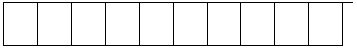 
Код территории согласно Классификатору административно-территориальных объектов (КАТО) (заполняетсясоответствующим работником территориального подразделения статистики при представлении респондентомстатистической формы на бумажном носителе)
Код территории согласно Классификатору административно-территориальных объектов (КАТО) (заполняетсясоответствующим работником территориального подразделения статистики при представлении респондентомстатистической формы на бумажном носителе)
Код территории согласно Классификатору административно-территориальных объектов (КАТО) (заполняетсясоответствующим работником территориального подразделения статистики при представлении респондентомстатистической формы на бумажном носителе)
Код территории согласно Классификатору административно-территориальных объектов (КАТО) (заполняетсясоответствующим работником территориального подразделения статистики при представлении респондентомстатистической формы на бумажном носителе)
Код территории согласно Классификатору административно-территориальных объектов (КАТО) (заполняетсясоответствующим работником территориального подразделения статистики при представлении респондентомстатистической формы на бумажном носителе)
Код территории согласно Классификатору административно-территориальных объектов (КАТО) (заполняетсясоответствующим работником территориального подразделения статистики при представлении респондентомстатистической формы на бумажном носителе)
Код территории согласно Классификатору административно-территориальных объектов (КАТО) (заполняетсясоответствующим работником территориального подразделения статистики при представлении респондентомстатистической формы на бумажном носителе)
Код территории согласно Классификатору административно-территориальных объектов (КАТО) (заполняетсясоответствующим работником территориального подразделения статистики при представлении респондентомстатистической формы на бумажном носителе)
Код территории согласно Классификатору административно-территориальных объектов (КАТО) (заполняетсясоответствующим работником территориального подразделения статистики при представлении респондентомстатистической формы на бумажном носителе)
Код территории согласно Классификатору административно-территориальных объектов (КАТО) (заполняетсясоответствующим работником территориального подразделения статистики при представлении респондентомстатистической формы на бумажном носителе)
Код территории согласно Классификатору административно-территориальных объектов (КАТО) (заполняетсясоответствующим работником территориального подразделения статистики при представлении респондентомстатистической формы на бумажном носителе)
Өнімдер атауы1
Наименование продукции1

Өнімдер коды1
Код продукции1

Өнімнің өзге түрлерінің атауы1
Наименование разновидности продукции1

Өнімнің өзге түрлерінің коды1
Код разновидности продукции1

Өткізу арнасы2
Канал реализации2

Баға
Цена

Баға өзгерісі себебінің коды4
Код причины изменения цены4

есепті айдағы
отчетного месяца

соңғы өткізген айдағы3
месяца последней реализации3

А
Б
В
Г
Д
1
2
3
Өнімдер атауы
Наименование продукции

Өнімдер коды
Код продукции

Өнімнің өзге түрлерінің атауы
Наименование разновидности продукции

Өнімнің өзге түрлерінің коды
Код разновидности продукции

Өткізу арнасы
Канал реализации

Баға
Цена

Баға өзгерісі себебінің коды
Код причины изменения цены

есепті айдағы
отчетного месяца

соңғы өткізген айдағы
месяца последней реализации

А
Б
В
Г
Д
1
2
3
Көрсетілетін қызметтердің түрлері
Виды услуг

Өлшем бірлігі
Единица измерения

Көрсетілетін қызметтер коды
Код услуги

Баға
Цена

Баға өзгерісі себебінің коды
Код причины изменения цены

есепті айдағы
отчетного месяца

соңғы сатып алған айдағы5
месяца последнего приобретения5

А
Б
В
1
2
3
Жаңадан игерілген жерлерді бастапқы игеру және өңдеу бойынша қызметтер 
Услуги по освоению и первичной обработке вновь освоенных земель 
гектар үшін теңгемен
в тенге за гектар
01.61.10.310
Жерді суарубойынша қызметтер
Услуги по орошению земель 
текше метр үшін теңгемен
в тенге за метр кубический
01.61.10.330
Өзге де агромелиоративті қызметтер
Услуги агромелиоративные прочие
гектар үшін теңгемен
в тенге за гектар
01.61.10.390
Ауылшаруашылық дақылдарын аурулардан және зиянкестерден қорғау бойынша қызметтер
Услуги по защите сельскохозяйственных культур от болезней и вредителей
гектар үшін теңгемен
в тенге за гектар
01.61.10.500
Тыңайтқыштарды дайындау және енгізу бойынша қызметтер
Услуги по подготовке и внесению удобрений
гектар үшін теңгемен
в тенге за гектар
01.61.10.600
Aуылшаруашылығы машиналарын жалға беру бойынша қызметтер:
Услуги по аренде машин сельского хозяйства:
х
77.31.10.100
х
x
x
ауыл және орман шаруашылығына арналған өзге де тракторлар
тракторы для сельского и лесного хозяйства прочие
гектар үшін теңгемен
в тенге за гектар
28.30.2
Жалғасы
Жалғасы
Жалғасы
Продолжение
Продолжение
Продолжение
Продолжение
Көрсетілетін қызметтердің түрлері
Виды услуг

Өлшем бірлігі
Единица измерения

Көрсетілетін қызметтер коды
Код услуги
Көрсетілетін қызметтер коды
Код услуги
Баға
Цена

Баға өзгерісі себебінің коды
Код причины изменения цены

есепті айдағы
отчетного месяца

соңғы сатып алған айдағы
месяца последнего приобретения

Көрсетілетін қызметтер коды
Код услуги
Көрсетілетін қызметтер коды
Код услуги
А
Б
В
В
1
2
3
астық жинайтын комбайндар
комбайны зерноуборочные
гектар үшін теңгемен
в тенге за гектар

28.30.59.100
28.30.59.100
жүк автомобильдері
автомобили грузовые
тонна/км үшін теңгемен
в тенге за тонн/км

29.10.4
29.10.4
Ауылшаруашылығы жабдықтарын жалға беру бойынша қызметтер
Услуги по аренде оборудования сельского хозяйства
айға теңгемен
в тенге за месяц

77.31.10.200
77.31.10.200
Үй малына арналған ветеринарлық қызметтер
Услуги ветеринарные для домашнего скота
бас үшін теңгемен
в тенге за голову

75.00.12
75.00.12
Өзге де ветеринарлық қызметтер
Услуги ветеринарные прочие
бас үшін теңгемен
в тенге за голову

75.00.19
75.00.19
1 сағатқа дейiн
1-2
2-4
4-8
8-40
40 сағаттан артық
до 1 часа
1-2
2-4
4-8
8-40
более 40 часовҚазақстан Республикасы
Стратегиялық жоспарлау
және Реформалар агенттігінің
Ұлттық статистика
бюросының басшысы
2022 жылғы 9 тамыздағы
№ 12 бұйрығына
2 қосымша
Қазақстан Республикасы
Ұлттық экономика министрлігінің
Статистика комитеті төрағасының
2020 жылғы "28" қаңтардағы
№ 10 бұйрығына
32-қосымшаҚазақстан Республикасы
Стратегиялық жоспарлау
және Реформалар агенттігінің
Ұлттық статистика
бюросының басшысы
2022 жылғы 9 тамыздағы
№ 12 бұйрығына
3 қосымша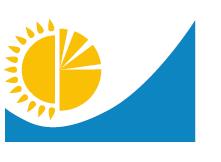 
Мемлекеттік статистика органдары құпиялылығына кепілдік береді
Конфиденциальность гарантируется органами государственной статистики
Жалпымемлекеттік статистикалық байқаудың статистикалық нысаны 
Статистическая форма общегосударственного статистического наблюдения
Мемлекеттік статистика органдары құпиялылығына кепілдік береді
Конфиденциальность гарантируется органами государственной статистики
Жалпымемлекеттік статистикалық байқаудың статистикалық нысаны 
Статистическая форма общегосударственного статистического наблюдения
Мемлекеттік статистика органдары құпиялылығына кепілдік береді
Конфиденциальность гарантируется органами государственной статистики
Жалпымемлекеттік статистикалық байқаудың статистикалық нысаны 
Статистическая форма общегосударственного статистического наблюдения
Мемлекеттік статистика органдары құпиялылығына кепілдік береді
Конфиденциальность гарантируется органами государственной статистики
Жалпымемлекеттік статистикалық байқаудың статистикалық нысаны 
Статистическая форма общегосударственного статистического наблюдения
Мемлекеттік статистика органдары құпиялылығына кепілдік береді
Конфиденциальность гарантируется органами государственной статистики
Жалпымемлекеттік статистикалық байқаудың статистикалық нысаны 
Статистическая форма общегосударственного статистического наблюдения
Мемлекеттік статистика органдары құпиялылығына кепілдік береді
Конфиденциальность гарантируется органами государственной статистики
Жалпымемлекеттік статистикалық байқаудың статистикалық нысаны 
Статистическая форма общегосударственного статистического наблюдения
Ауыл шаруашылығы өнімі мен оны қайта өңдеу өнімдерінің бағасын тіркеуге арналған деректерді енгізудің электрондық нысаны
Электронная форма ввода данных для регистрации цен на продукцию сельского хозяйства и продукты ее переработки
Ауыл шаруашылығы өнімі мен оны қайта өңдеу өнімдерінің бағасын тіркеуге арналған деректерді енгізудің электрондық нысаны
Электронная форма ввода данных для регистрации цен на продукцию сельского хозяйства и продукты ее переработки
Ауыл шаруашылығы өнімі мен оны қайта өңдеу өнімдерінің бағасын тіркеуге арналған деректерді енгізудің электрондық нысаны
Электронная форма ввода данных для регистрации цен на продукцию сельского хозяйства и продукты ее переработки
Ауыл шаруашылығы өнімі мен оны қайта өңдеу өнімдерінің бағасын тіркеуге арналған деректерді енгізудің электрондық нысаны
Электронная форма ввода данных для регистрации цен на продукцию сельского хозяйства и продукты ее переработки
Ауыл шаруашылығы өнімі мен оны қайта өңдеу өнімдерінің бағасын тіркеуге арналған деректерді енгізудің электрондық нысаны
Электронная форма ввода данных для регистрации цен на продукцию сельского хозяйства и продукты ее переработки
Ауыл шаруашылығы өнімі мен оны қайта өңдеу өнімдерінің бағасын тіркеуге арналған деректерді енгізудің электрондық нысаны
Электронная форма ввода данных для регистрации цен на продукцию сельского хозяйства и продукты ее переработки
Ауыл шаруашылығы өнімі мен оны қайта өңдеу өнімдерінің бағасын тіркеуге арналған деректерді енгізудің электрондық нысаны
Электронная форма ввода данных для регистрации цен на продукцию сельского хозяйства и продукты ее переработки
Ауыл шаруашылығы өнімі мен оны қайта өңдеу өнімдерінің бағасын тіркеуге арналған деректерді енгізудің электрондық нысаны
Электронная форма ввода данных для регистрации цен на продукцию сельского хозяйства и продукты ее переработки
Индексі 
Индекс
Ц-200э
Ц-200э
 есепті кезең 
отчетный период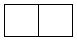 
ай
месяц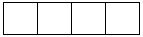 
жыл
год
Атауы
Наименование
Коды
Код
Мекенжайы
Адрес
Тіркеу күніндегі өкіл тауарлар саны
Количество товаров-представителей в день регистрации
1
Өнімінің атауы
Наименование продукции
2
Өнімінің коды
Код продукции 
3
Өлшем бірлігі
Единица измерения
4
Өкіл тауардың (өнімінің) коды
Код товара – представителя (продукции)
5
Өкіл тауардың (өнімінің) сипаттамасы
Характеристика товара-представителя (продукции)
6
Салықтарды қоса алғанда, баға, теңге
Цена, включая налоги, тенге
7
Ескерту
ПримечаниеҚазақстан Республикасы
Стратегиялық жоспарлау
және Реформалар агенттігінің
Ұлттық статистика
бюросының басшысы
2022 жылғы 9 тамыздағы
№ 12 бұйрығына
4 қосымша